РАБОЧАЯ НАГРУЗКА ПЕДАГОГА ( РАЗМЕР ГРУППЫ И СООТНОШЕНИЕ МЕЖУ КОЛИЧЕСТВОМ ВОСПИТАННИКОВ И КОЛИЧЕСТВОМ ПЕДАГОГОВ)Продолжительность рабочего времени (нормы часов педагогической работы за ставку заработной платы) для педагогических работников устанавливается исходя из сокращенной продолжительности рабочего времени не более 36 часов в неделю. 2. В зависимости от должности и (или) специальности педагогическим работникам устанавливается следующая продолжительность рабочего времени или нормы часов педагогической работы за ставку заработной платы. 2.1. Продолжительность рабочего  времени 36 часов в неделю устанавливается: педагогическим работникам, отнесенным к профессорско-преподавательскому составу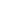  Соотношение педагогический работник\воспитанник человек\человек  1/12